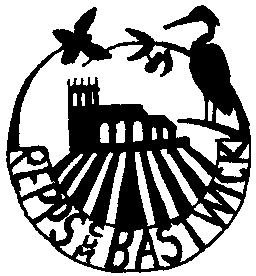   REPPS with BASTWICK PARISH COUNCIL27th December 2017A meeting of Repps with Bastwick Parish Council will be held on Tuesday 2nd January 2018 in the Village Hall commencing at 8 pm.  All parishioners are welcome to attend.Signed,Claudia DicksonClerk to the CouncilAGENDA.Apologies for absence                  Declarations of interest in items on the agenda and requests for dispensationsApproval of Minutes of the last meetingMatters arising (for information only)Borough and County Councillor reports / Police reportCorrespondenceParish clerk’s report - update on highways and other issuesPreceptFinancial and administration mattersPlanning mattersAllotmentsDefibrillatorNoticeboardMatters for reporting or future agendaPublic participationDate and time of the next meetingThe next meeting will be held on 6th February 2018, in the Village Hall, commencing at 8pm.